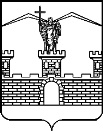 СОВЕТЛАБИНСКОГО ГОРОДСКОГО ПОСЕЛЕНИЯЛАБИНСКОГО РАЙОНА(третий созыв)РЕШЕНИЕ          от 24.05.2018 года                                                                                                          № 283/73г. ЛабинскО внесении изменений в решение Совета Лабинского городского поселения от 18 декабря 2017 года № 249/64 «Об утверждении бюджета Лабинского городского поселения Лабинского района на 2018 год»	Совет Лабинского городского поселения Лабинского района, руководствуясь подпунктом 2 пункта 1 статьи 26 Устава Лабинского городского поселения Лабинского района, РЕШИЛ:	Внести в решение Совета Лабинского городского поселения от 18 декабря 2017 года № 249/64 «Об утверждении бюджета Лабинского городского поселения Лабинского района на 2018 год» следующие изменения:	1. Статью 1 изложить в следующей редакции:	«Статья 1	1. Утвердить основные характеристики местного бюджета на 2018 год:1) общий объем доходов в сумме 306906,5 тыс. рублей;2) общий объем расходов в сумме 330752,4 тыс. рублей;3) верхний предел муниципального внутреннего долга Лабинского городского поселения на 1 января 2019 года в сумме 93450,0 тыс. рублей, в том числе верхний предел долга по муниципальным гарантиям Лабинского городского поселения в сумме 0,0 тыс. рублей;4) дефицит бюджета Лабинского городского поселения в сумме 23845,9 тыс. рублей.Направить на покрытие дефицита бюджета Лабинского городского поселения источники внутреннего финансирования дефицита бюджета на 2018 год в сумме 23845,9 тыс. рублей согласно приложению №8.»2. В пункте 1 статьи 3 приложение №3 изложить в новой редакции (прилагается).3. В пункте 1 статьи 7 приложение №5 изложить в новой редакции (прилагается).4. В пункте 2 статьи 7 приложение №6 изложить в новой редакции (прилагается).5. В пункте 3 статьи 7 приложение №7 изложить в новой редакции (прилагается).6. В пункте 6 статьи 7 приложение №8 изложить в новой редакции (прилагается).7. Отделу по организационной работе администрации Лабинского городского поселения Лабинского района (Богданов) настоящее решение опубликовать на сайте «Лабинск-официальный» по адресу: http://лабинск-официальный.рф и разместить на официальном сайте администрации Лабинского городского поселения Лабинского района http://www.labinsk-city.ru в информационно-телекоммуникационной сети «Интернет».8. Контроль за выполнением настоящего решения возложить на комитет по вопросам экономики, бюджету, финансам, налогам, законности и противодействию коррупции Лабинского городского поселения Лабинского района (Садчиков).9. Настоящее решение вступает в силу со дня его официального опубликования.Исполняющий обязанности главы Лабинского городского поселения Лабинского района                                                         А.Н. Курганов         Председатель Совета Лабинского городского поселения Лабинского района                                  М.И.Артеменко